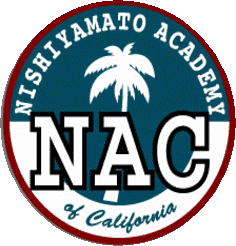 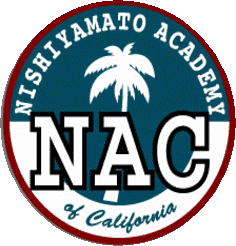 ２０２０年２月１４日小・中学部　保護者の皆様西大和学園カリフォルニア校　　校　長　　小　倉　佳　恵小学部・中学部マラソン大会ボランティア募集について春寒の候、皆様にはますますご健勝のことと存じます。平素は本校教育にご理解、ご協力を賜りありがとうございます。　さて、来たる２月２８日（金）に小学部・中学部マラソン大会が開催されます。そこで安全確保のため保護者の皆様にコース周辺に立っていただくボランティアをお願いしたいと思います。子どもたちが安全に、また走ることに集中できるようご協力をお願いいたします。ご協力いただける方は，２月２１日（金）までにウェブサイト（保護者ページ）の「各種お申込み」にてお申し込みください。記　１．日　　時　　　　２月２８日（金）　午前９時１０分～１１時４５分頃＊　ボランティアに参加していただく保護者の方は、８時４５分に現地集合となります。＊　雨天中止の場合は７時３０分頃に学校からのテキストメッセージにてお伝えします。　　　　　　　　　　　　　　　（児童・生徒は通信等で連絡する時間割にて午前中授業を行います。（12：30下校））２．場　　所　　　　 Charles Wilson Community Park 内ランニングコース　本部（噴水のあたり）に集合　　　　　　　　　　　 住所：220 Crenshaw Blvd., Torrance, CA　90503　※CrenshawとSepulvedaとの交差点から北側へ。アイスホッケー場近くの噴水。　３．募集人数　　　　４０名程度　４．お申し込み方法　①保護者ページ「各種お申込み」より「マラソン大会ボランティア募集について」を開き、返信ボックスの中に、お子様の学年（すべて）とボランティアに参加してくださる保護者の方のお名前を記入（例：「１年／３年　西　大和」）②「申し込みますか」で「はい」を選択し、「上記の規約に同意して送信する」にチェックしてください。③送信してください。※ボランティアに参加されない場合は返信して頂く必要はございません。　　　　　　　　　 ※お子様のマラソン参加同意書は別紙でお配りしております。　５．そ の 他　　　ボランティア中は、大会運営に差し支えがない範囲で写真撮影をして頂けると助かります。